„დუშეთის მუნიციპალიტეტის ტერიტორიაზე ადგილობრივი (ქონების) გადასახადის შემოღებისა და მისი განაკვეთების შესახებ“ დუშეთის მუნიციპალიტეტის საკრებულოს 2012 წლის 26 მარტის №15 დადგენილებაში ცვლილების შეტანის თაობაზე„ნორმატიული აქტების შესახებ“ საქართველოს კანონის მე-20 მუხლის მე-4 პუნქტის შესაბამისად, დუშეთის მუნიციპალიტეტის საკრებულო ადგენს: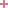 მუხლი 1მუხლი 1მუხლი 1,,დუშეთის მუნიციპალიტეტის ტერიტორიაზე ადგილობრივი (ქონების) გადასახადის შემოღებისა და მისი განაკვეთების შესახებ“ დუშეთის მუნიციპალიტეტის საკრებულოს 2012 წლის 26 მარტის №15 დადგენილებით (სსმ, 30/03/2012, ს/კ 280070120.35.152.016084)  დამტკიცებული დანართი  №1-ის მე-7 მუხლი ჩამოყალიბდეს შემდეგი რედაქციით: „მუხლი 7. დუშეთის მუნიციპალიტეტის ტერიტორიაზე მიწაზე ქონების გადასახადისგან გათავისუფლდნენ პირები:ა) ქ.დუშეთის, დაბა ჟინვალის და დაბა ფასანაურის ტერიტორიაზე მდებარე საცხოვრებელ სახლებზე ან/და ავტოფარეხებზე მიმაგრებულ 2000კვ/მ-მდე მიწის ნაკვეთებზე;ბ) დუშეთის მუნიციპალიტეტში შემავალ სოფლებში მდებარე საცხოვრებელ სახლებზე ან/და ავტოფარეხებზე მიმაგრებულ 2500 კვ/მ-მდე მიწის ნაკვეთებზე;გ) მრავალბინიან სახლში მცხოვრები ფიზიკური პირები, ამ ბინებზე დამაგრებულ მათ თანასაკუთრებაში არსებულ მიწის ნაკვეთებზე”.მუხლი 2მუხლი 2მუხლი 2ეს დადგენილება ამოქმედდეს გამოქვეყნებისთანავე.